Emery High School Community Council Meeting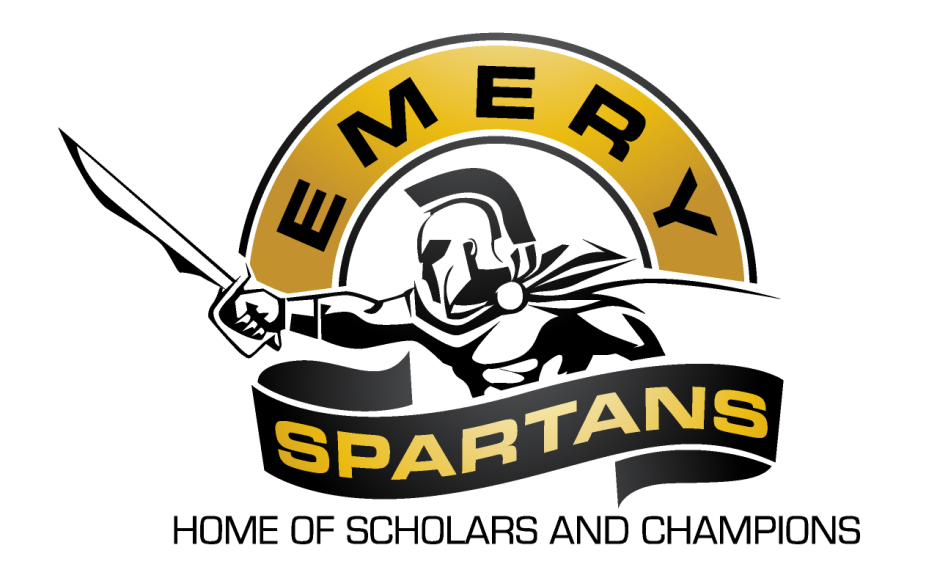  October, 9 2023, EHS Library, 3:15 p.m.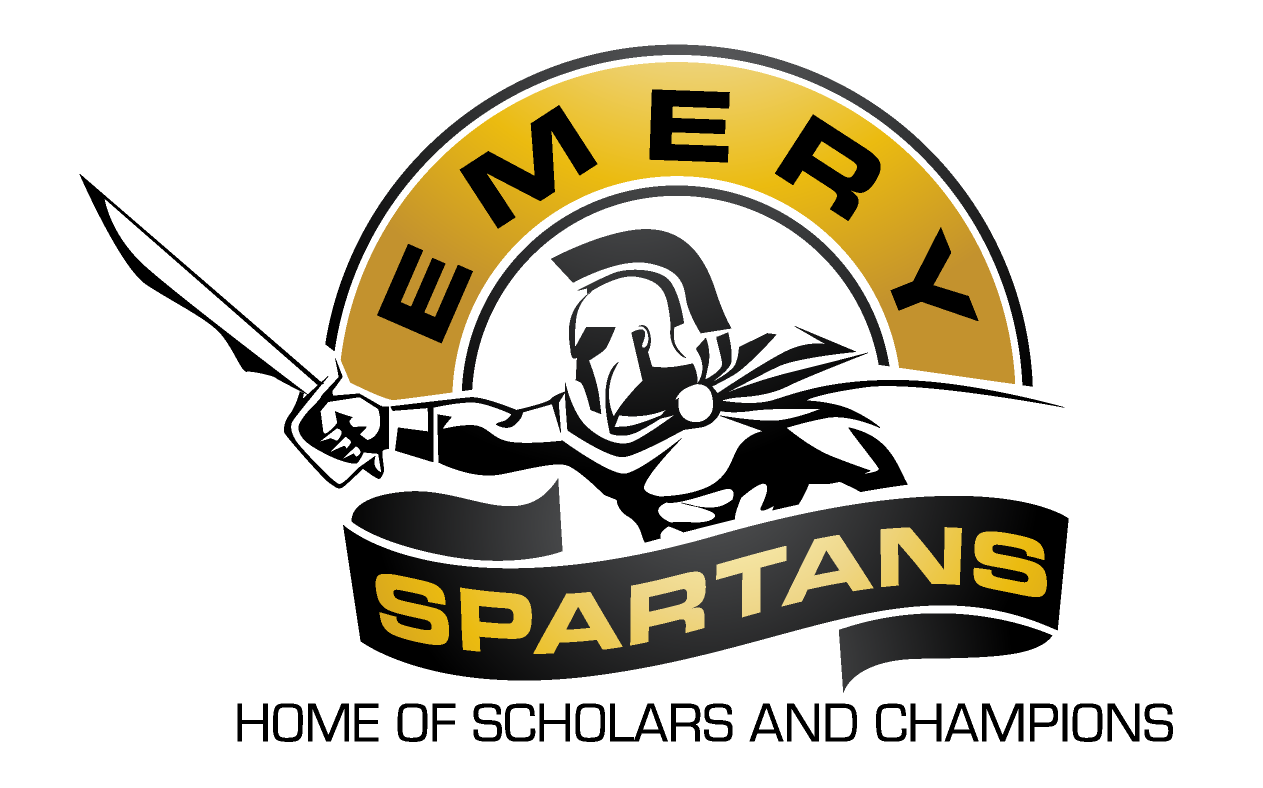 Welcome and introductions/roll callGood News itemsSchool off to a great start Student Council doing an awesome job-CultureAthletics/Clubs/Organizations very busy-doing well  Old businessMinutes from last meeting -ApprovalNew businessNew Teachers/Staff:	Angela Huntington-Art	Jon Faimalo-Comp Science	Mekette Taney-Sped	Kaitlyn Mecham- ScienceBudget review for 2023-2024 school yearLands TrustTSSAEmery High Counseling Department- Lance WhiteselRealignment 2023-2025Region 12 (Emery, Carbon, Richfield, Canyon View, North Sanpete, Delta, Juab, Manti) Football 2A South Region (Emery, Delta, Grand, San Juan, South Sevier)School Safety discussion—Reunification Drill Tentative Nov. 3rd or 10th.Deputy Mike GrangeWe did complete our required safety drills Sept. 5-8Wayne M.PLC Mondays/District PD days going well Construction Update—School Goals: ACT scores, Literacy in all content areas, Build positive student relationships.ELA Aspire testing went up from 38.3% 2022 to 44.7% 2023Advertise Academic SuccessAccreditation- Submit evidence on October 20th—Site visit November 7th- Parent zoom meeting Nov. 7 20-30 minutes? Senior Pictures- Gown and Tux?Input from council members-Yearly meeting agenda for 2023-2024Suggested dates January 28th 2024 3:15 in the LibraryOther________________________________________________________________________EHS Community Council Meeting-MinutesOctober 9, 2023Steven GordonWayne MaxfieldJohn DoriaJosh WhiteBrandi TuttleAngie PeacockCharlotte Morris John Doria welcomed everyone to the first meeting of the 2023-2024 school year. He turned time over to Principal Gordon. Good news items:School is getting off to a good start. So far there have not been that many major disciplinary issues. Student council activities have been very busy and very successful. Athletic teams and clubs are doing well. Josh motioned to approve the minutes from the last meeting. Charlotte seconded the motion.New teachers/staff:Angela Huntington - ArtJon Faimalo- Comp ScienceMekette Taney- SpedKaitlyn Mecham- ScienceAll are doing well and great additions to the staff. Budget review for 2023-2024 school year.Lands TrustTSSA - Literacy and Social Emotional HealthLiteracy period Monday-Thursday for 24 minutes. 		Training and funding for literacy items. 		Greg Daniels for social emotional learning.(TSSA money can carry over year to year.)Realignment 2023-20251. Region 12 (Emery, Carbon, Richfield, Canyon View, North Sanpete, Delta, Juab, Manti)	Football 2A South Region (Emery, Delta, Grand, San Juan, South Sevier) School Safety	Reunification drill either Nov. 3rd or 10th with Freshman class only. 	Practice drills have been good to find any potential hazards. Wayne- House Bill 61? This bill requires each school to have a safety supervisor. Grants have been submitted for each school in the district for potential safety features. He also talked about some of the safety features being incorporated into the new school. The new building should be much safer. Construction Update: Almost completed the structural masonry of this phase. Sheetrock is up in some areas and tile layers are coming next week.Anticipation date of June 1st to move teachers into the new rooms of that phase.  In April or May some materials can be moved over. A large portion of the old school will be torn down this summer and 3 portable trailers will be used during the transition. PLC Mondays are going well.School goals: ACT scores, Literacy in all content areas, Positive student relationships.	ELA Aspire testing went up from 38.3% 2022 to 44.7% 2023	ACT scores are right with state scores, even slightly above in a lot of areas. Overall testing scores are improving. There is still room for improvement of course.  We are really trying to advertise academic successes and get them out in the community. Accreditation - Submit evidence by October 20th - Site visit November 7th - Parent zoom meeting Nov. 7 for 20-30 minutes. There has been some pushback on continuing to use Gown and Tux in the yearbook pictures. Overall input is it is still good to use the gown/tux because it keeps it clean and consistent. They can hopefully use personal senior pictures to express themselves. Next suggested meeting January 29th. John motioned to adjourn. Josh seconded the motion. 